MĚSTSKÁ ČÁST PRAHA 19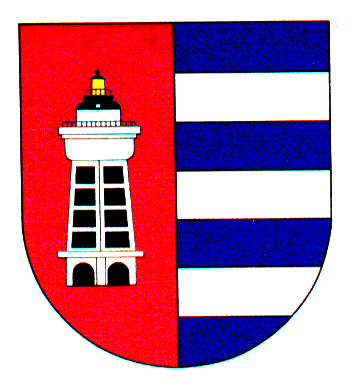 Úřad městské části Praha 19Odbor majetku, investic, bytového a nebytového hospodářstvíSemilská 43/1, Praha 9 – Kbely, 197 00Tel.: 284 08 08 70, 734 148 653e-mail: krejci.veronika@kbely.mepnet.czID:  ji9buvpVyřizuje: Mgr. Veronika Krejčí, LL.M.Ze dne:	27.9.2023				             													    V Praze dne 27.9.2023Rudolf KoudelaHaštalské náměstí 1046/1Praha 1110 00IČ 67225705Věc: Objednávka č. 274/611/2023/OMIBNH Dobrý den,na základě Vaší cenové nabídky u Vás objednáváme opravu havarijního stavu rozvodů teplé a cirkulační užitkové vody ve staré budově Základní školy Praha – Kbely, Albrechtická 732/1, realizace rozvodů studené vody termínu od 28.9.2023 – 1.10.2023 a teplé vody do 6.10.2023  za cenu 245 011 Kč bez DPH tj. 296 464 Kč vč. DPH.S pozdravem,Monika HavelkováVedoucí Odboru majetku, investic, bytového a nebytového hospodářství